Классный час: «День семьи, любви и верности»Цель мероприятия: формирование ответственного отношения к семье как к базовой ценности общества. Задачи: познакомить с историей праздника, дать историко-культурный контекст; привести пример высоконравственной семьи современности; формировать нравственный подход к поддержанию благополучия семьи; развивать способности коммуникативного общения; развивать положительные эмоции и чувства; воспитывать у обучающихся осознание роли собственного участия в создании тёплых семейных отношений.Методические рекомендации:Предлагаемая разработка ориентирована на возраст от 16 лет и старше. Особенностью проведения данного классного часа необходимость развития понятия «Институт Семьи» в России, формирования представления семьи, как о людях, которые любят друг друга, заботятся друг о друге.
Студент 1Что может быть семьи дороже?
Теплом встречает отчий дом,
Здесь ждут тебя всегда с любовью,
И провожают в путь с добром!

Отец и мать, и дети дружно
Сидят за праздничным столом,
И вместе им совсем не скучно,
А интересно впятером.

Малыш для старших как любимец,
Родители — во всем мудрей,
Любимый папа — друг, кормилец,
А мама ближе всех, родней.

Любите! И цените счастье!
Оно рождается в семье,
Что может быть ее дороже
На этой сказочной земле!Семья – самое главное в жизни для каждого из нас - это близкие и родные люди, те, кого мы любим, с кого берем пример, о ком заботимся, кому желаем добра и счастья. Именно в семье мы учимся любви, ответственности, заботе и уважению.День Семьи, Любви и Верности - очень молодой праздник, который начал отмечаться в нашей стране только с 2008 года.Всероссийский день семьи, любви и верности – это уникальный праздник, вышедший из христианского церковного календаря и нашедший поддержку и признание всех жителей нашей страны, не зависимо от вероисповедания, народности и обычаев. Крепкая семья, взаимопонимание близких и любовь являются основополагающими во многих культурах мира, сочетая в себе главные человеческие ценности. В этот день достойный поздравлений все: молодые супруги, отцы семейства, матери, дети, бабушки и дедушки, браться, сестры и просто влюбленные, хранящие друг другу верность.Всероссийский день семьи, любви и верности впервые отмечался в 2008 году, который был объявлен годом семьи.Международный день семьи ежегодно отмечается 15 мая.Покровители семьи и брака – князь Муромский Петр и простая девушка Феврония. Их брак многие века является образцом христианского супружества.Считается, что браки, заключенные 8 июля, будут самыми крепкими и счастливыми.Основная частьКлассный руководитель: Есть такие праздники, к которым относишься достаточно равнодушно: ну есть он, и хорошо, но праздновать как-то не хочется. А есть такие, от которых на сердце действительно становится как-то тепло и хорошо.Студент 2. На свете нет, пожалуй, более важного и замечательного союза между людьми, чем семейный. Если перефразировать известную английскую пословицу, то можно справедливо заметить, что семья — это крепость. Каждый человек должен стремиться к тому, чтобы по отношению к его семье этот принцип соответствовал истине. Международный день семьи подтверждает огромную важность небольшой ячейки общества для самого общества в его глубинном понимании. Этот праздник отмечается ежегодно 15 мая, и у народов разных стран имеются свои традиции празднования. Однако в чем-то они, безусловно, схожи. В этот день принято поздравлять своих родных, но самое главное — помнить о своей семье не только в праздник, а в любой день без исключений.В 1993 году Генеральная Ассамблея постановила, что начиная с 1994 года 15 мая ежегодно будет отмечаться как Международный день семей.Студент 3. Семья! Именно с нее начинается жизнь человека, именно здесь происходит познание любви и уважения, радости и добра, именно в семье нас учат общению с окружающим миром, именно здесь складываются традиции и передаются из поколения в поколение.Во все времена по отношению государства к семье, по положению семьи в обществе судили о развитии страны.Студент 4. Мудрость, накопленная в народе веками, выражается в пословицах, поговорках. Особенно много таких народных изречений на тему семьи, брака, взаимоотношений между мужем и женой. То, что проверено временем, нельзя отрицать или забывать, а стоит прислушаться, понять и может быть применить в своей жизни. Пословицы и поговорки составлялись не одним человеком, они слагались поколениями, выверяя и выделяя самое ценное и главное. Почему нам в детстве говорят. чтобы мы слушались старших, что наши бабушки и дедушки, умудренные жизненным опытом, могут подсказать более юному поколению как поступить лучше в той или иной ситуации, какую выбрать правильную жизненную дорогу или найти своего суженого (суженую). Поэтому советуем прочитать эти пословицы и поговорки тем, кто собирается вступить в брак или уже создал семью, набраться мудрости наших предков.Студент 5. Благополучие семьи — вот мерило развития и прогресса нашей страны.
Слово «брак» (супружество) происходит из старославянского языка, где означало «женитьба». Образовано это слово с помощью суффикса  «к» (как, например, слово «знак») и от глагола «брати» - «брать».Связь слова «брак» с этим глаголом подтверждается выражением «брать замуж» диалектное «браться» - «жениться», украинское «побралися» - «женились». Глагол «братии» (первоначально имевший значение «нести») в применении к женитьбе означает «схватить», «похитить». Дело в том, что основу брака у древних славян составляло похищение девушки из другого рода или племени.Время появления слова «брак» точно не известно. Старославянское слово «брак» уже означало обряд «взятия замуж», а потом и само замужество, т.е. супружество. Древнерусское «брак» - это и «свадьба», «пир» и «супружество». Точно так же болгарское слово «брак» означает и «женитьба» и «супружество». В современном русском языке «брак» значит «супружество», то есть произошло сужение значения этого слова. Согласно Брокгаузу и Ефрону (словарь, изданный в 1890 - 1907 г), «брак - постоянный союз мужчины с женщиной с целью создания семьи и продолжения рода». Студент 6. С семьи начинается жизнь человека, здесь происходит формирование его как гражданина. Семья — источник любви, уважения, солидарности и привязанности, то, на чем строится любое цивилизованное общество, без чего не может существовать человек. Благополучие семьи — вот мерило развития и прогресса страны.Студент 7. Символично, что Всероссийский день семьи, любви и верности впервые отмечался в 2008 году, который был объявлен годом семьи.Этот праздник в России учрежден по инициативе депутатов Государственной Думы. Интересно, что инициатива празднования Дня семьи поддержана всеми традиционными религиозными организациями России — ведь идея празднования Дня семьи, любви и верности не имеет конфессиональных границ. В каждой религии есть примеры семейной верности и любви.Идея праздника возникла несколько лет назад у жителей города Мурома (Владимирской области), где покоятся мощи святых супругов Петра и Февронии, покровителей христианского брака, чья память совершается 8 июля.В их жизни воплощаются черты, которые традиционные религии России всегда связывали с идеалом супружества, а именно: благочестие, взаимная любовь и верность, совершение дел милосердия и попечение о различных нуждах своих сограждан.Студент 8. 8 июля Россия будет отмечать День семьи, любви и верности. Днём нового праздника выбрано число, когда все вспоминают святых благоверных князей Петра и Февронию Муромских - святых, чья супружеская любовь и верность преодолела все житейские преграды.Идеал супружеской любви Святые Петр и Феврония, благодаря их неординарному житию, воспевающему "союз любви, мудрый брак", известны всему миру. "Повесть о Петре и Февронии Муромских" была любимым чтением русских людей от царей до простолюдинов, а ныне это произведение называют "жемчужиной древнерусской литературы.Как повествует житие, молодого князя Петра поразила некая тяжёлая болезнь, от которой всё его тело покрылось язвами - возможно, проказа. Никакие лекари и снадобья не могли ему помочь. До князя дошёл слух о том, что некая премудрая дева Февронии, дочь простого бортника (охотника за диким медом) из села Ласково, славится искусством лечить травами. Князя привозят к дивной лекарке, и она берется его исцелить, но ставит необычное условие: «Аще будет мне супружник, да будет уврачеван». Пётр соглашается взять Февронию в жены после того, как она его вылечит.Тем не менее, будучи исцелён, он не желает выполнять свое обещание: как может князь взять в жёны простую крестьянку! Вместо этого он решает послать Февронии богатые дары, но она не принимает их.Нарушивший своё слово князь Пётр заболевает снова, и Феврония снова берётся его исцелить с тем же условием: взять её в жёны. На этот раз выздоровевший Пётр ведёт Февронию под венец, несмотря на сословное различие.Муромская знать не желает принимать Февронию в качестве княгини и чинит благоверным супругам разные козни. Петра ставят перед выбором: либо он разводится с незнатной Февронией и берёт себе другую, родовитую жену, либо ему придется отказаться от власти и покинуть Муром. Пётр выбирает верность супруге и отправляется вместе с любимой в изгнание.Но лишения благоверных князей не продлились долго: Петра снова позвали княжить, чтобы прекратить наступившую в Муроме смуту.До преклонных лет Пётр и Феврония правили Муромским княжеством, а перед смертью удалились в разные монастыри и приняли там постриг.После смерти, пришедшей к ним в один день, их тела нашли чудесным образом оказавшимися в общей гробнице.Пётр и Феврония были прославлены в лике святых на церковном соборе 1547 года. Сегодня их святым мощам можно поклониться в Троицком монастыре города Мурома.В их жизни воплощаются черты, которые традиционные религии России всегда связывали с идеалом супружества, а именно: благочестие, взаимная любовь и верность, совершение дел милосердия и попечение о различных нуждах своих согражданСтудент 9. Но семья — это еще и очень важная социальная единица, которая находится под охраной закона. В Статье 38 Конституции РФ четко изложено, что:
1. Материнство и детство, семья находятся под защитой государства.
2. Забота о детях, их воспитание - равное право и обязанность родителей.
3. Трудоспособные дети, достигшие 18 лет, должны заботиться о нетрудоспособных родителях.У нового семейного праздника уже есть медаль, которую будут вручать 8 июля, и очень нежный символ — ромашка. Этому теплому празднику рады в любом доме, поэтому-то ему так легко шагается — выйдя из церковного календаря, он готов постучаться в каждую дверь.Студент 10. Мы поздравляем всех с наступающим Международным днем семьи! Любите своих близких и родных и берегите свои семьи.Студент 11. Символично, что Всероссийский день семьи, любви и верности впервые отмечался в 2008 году, который был объявлен годом семьи.
Этот праздник в России учрежден по инициативе депутатов Государственной Думы. Интересно, что инициатива празднования Дня семьи поддержана всеми традиционными религиозными организациями России — ведь идея празднования Дня семьи, любви и верности не имеет конфессиональных границ. В каждой религии есть примеры семейной верности и любви.
У нового семейного праздника уже есть медаль, которую будут вручать 8 июля, и очень нежный символ — ромашка. Этому теплому празднику рады в любом доме, поэтому-то ему так легко шагается — выйдя из церковного календаря, он готов постучаться в каждую дверь.Студент 12. В России – День семьи, а это значит,
Что мир и дружба в тесном коллективе
С названием «семья» — и девочка, и мальчик,
Конечно, понимают, что красиво,
Когда в семье – любовь и преданность,
Когда взаимно все в большом кругу,
И поздравок, желающий, чтоб верность
Сопровождала вечно бы судьбу.Студент 13. Известный русский писатель Л. Н. Толстой утверждал, что «все счастливые семьи счастливы одинаково, а каждая несчастная семья несчастна по-своему». Но мы хотим пожелать, чтобы на свете не было, несчастливых семей, чтобы все семьи были счастливы, и пусть каждый член семьи будет доволен тем, что у него есть близкие родственники, что у него такая замечательная семья! Семья — это «святая святых»! И пусть в этот знаменательный день все близкие и родные люди соберутся вместе и просто порадуются тому, что они есть друг у друга, что они — дружная семья. С праздником!Студент 14. Если умная жена —
Будет крепкою семья,
Если муж всех обеспечит,
Будет жить семейка вечно!

Для семьи любовь важна,
Очень хрупкая она,
Можешь, словом зацепить,
И любовь свою разбить.

Пожелаем семьям всем,
Что не ссорились совсем!
Чтобы очень дружно жили,
И детей своих растили!Сегодня я хочу напомнить всем, что по-настоящему значимо в человеческих отношениях: радость отцовства и материнства, забота о родителях, близких и любимых.Студент 15. В жизни любого человека встречаются всякие люди, но кто бы ему ни встретился, где бы он не находился, ему всегда будет тепло и радостно на душе от того, что где-то в родной стороне у него есть дом, семья, Человеку гораздо легче живется со знанием того, что где-то его любят и ждут самые близкие и родные люди, что есть семья, где его всегда примут, всегда поймут, простят к окажут любую помощь.Студент 16. По данным социологических опросов, сегодня в России около 30% мужчин в возрасте от 25 до 50 лет либо никогда не были женаты и не планируют создавать семью в ближайшее время, либо разведены и не желают больше вступать в брак. В современных экономических и социальных условиях законный брак и крепкая семья не приносят человеку никаких видимых выгод. В наши дни нет смысла брать жену, чтобы было, кому вязать снопы и варить щи, нет причины рожать детей, чтобы справиться с большим хозяйством и обеспечить себе уход в старости. Скорее, наоборот - сейчас легче выжить и преуспеть работающим одиночкам, нежели семейным и детным.Студент 17. Мы глубоко уверены, что фундаментом общества, в котором мы живём, должна быть Семья! Не деньги, не карьерный рост отдельных личностей, не мировые проблемы, а именно Семья! Институт Семьи в России пошатнулся во времена перестройки и внезапно взорвавшейся сексуальной революцией в обществе. Увы, но на чужих ошибках мы не учимся, опыт других стран, перешагнувших пропасть последствий попрания Семьи не перенимаем. Мы уверенны, что только Семья - это мерило ценностей общества, это крепость и оплот отдельного человека, дети - это бесценный дар, скрепляющий семейные узы. Все мы хотим, чтобы дома нас ждали, любили, нам верили, так только в Семье, а не в "свободных" ни к чему не обязывающих отношениях, можно удовлетворить нормальные человеческие потребности. Доверяйте друг другу, цените друг друга, берегите друг друга! Пусть Ваши Семьи будут крепкими, а отношения - стабильными и долговечными!Студент 18. В районном центре Саракташ Оренбургской области живет самая большая семья в России. Настоятель Свято-Троицкой Обители Милосердия протоирей Николай и его супруга - матушка Галина Стремские воспитывают 60 приемных детей, взятых из детских домов многих городов России в период с 1992 года по настоящее время. 24 из них усыновлены, остальные находятся под опекой.Студент 1. Семья — гарант того, что человек не будет одинок. Человеческий мир не совсем совершенен, но каждый знает, что добрая и теплая атмосфера семьи способна творить чудеса, помогает скрасить не самые лучшие моменты, которые встречаются в жизни каждого, а счастье, разделенное вместе с семьей, с любимыми родственниками, будет еще больше, еще сильнее. Поздравляем все семьи с праздником и желаем, чтобы все были вместе, не расставались, не ссорились, жили дружно и счастливо! Постарайтесь сделать это так!Студент 2. Семья дана каждому из нас с рождения в качестве защиты от окружающего зла, от плохих людей, как помощь для того, чтобы было легче справляться с жизненными невзгодами, потому что только близкий и родной человек искренне и от всего сердца может «взять» на себя часть боли и обиды, успокоить, утешить. Семья придает уверенность в завтрашнем дне: вот почему каждый человек должен беречь и заботиться о своих близких людях. Человек живет семьей, а значит, в ней должен быть достаток, а все члены семьи должны любить и уважать друг друга, и тогда счастье их обеспечено! Поздравляем всех с Днем семьи и желаем всем семьям всего самого доброго: здоровья родных и близких, семейного счастья!Студент 3. 2008-й год, объявленный в России Годом семьи, дал старт разработке долгосрочных социальных программ федерального и регионального уровня, направленных на создание наибольшего режима благоприятствования семьям с детьми, на возрождение и сохранение духовно-нравственных традиций семейных отношений.13 мая 2008 года, накануне празднования Международного Дня семьи, Президент России Дмитрий Медведев подписал Указ «Об учреждении ордена «Родительская слава». Орденом будут награждаться граждане России за заслуги в укреплении института семьи и воспитании детей.Студент 4. В 2009 году по данным Росстата в России зафиксировано более 1 млн. 200 тыс. браков. Прирост количества браков относительно 2008 года составляет 10% . Самым активным возрастом для заключения браков является период от 25 до 34 лет. В это время совершается практически половина всех браков.В 2008 году Москва установила своеобразный рекорд. Если в 2007 году жители столицы создали семью с гражданами 102 стран, то в 2008 уже с гражданами 106 стран. Среди государств дальнего зарубежья лидируют Турция, Германия, США, Израиль и Великобритания.Что касается разводов, то в целом по стране цифра, к сожалению, упорно растет. Соотношение между браками и разводами находится в пределах 70 - 80%.Студент 5. Мы хотим Вам напомнить, свадебные годовщины по годам свадеб. Поздравьте своих родных, родителей, друзей….0 лет свадьбы - Зеленая свадьба. Первый день свадьбы и весь первый год совместной жизни после. Название символизирует юность, чистоту и свежесть.1 год свадьбы - Ситцевая свадьба. Через 1 год совместной жизни молодожены отмечают ситцевую (марлевую) свадьбу……100 юбилей свадьбы - Красная свадьба. Этот свадебный юбилей праздновался, кажется, всего 1 раз - в семье долгожителей Агаевых. Они же и дали это название юбилея свадьбы.Желаем всем дожить до 100-летнего юбилея !Классный руководитель.  И хотелось бы закончить стихотворением:Пусть будет так:
В семье — любовь,
В работе — уваженье.
Успехов, радости, труда
И чуточку терпения!

Желаем в доме всё иметь,
Желаем в жизни все успеть,
Здоровье, бодрость сохранить
И много-много лет прожить!Бюджетное профессиональное образовательное учреждение Омской области «Омский техникум мясной и молочной промышленности»Классный час: «День семьи, любви и верности»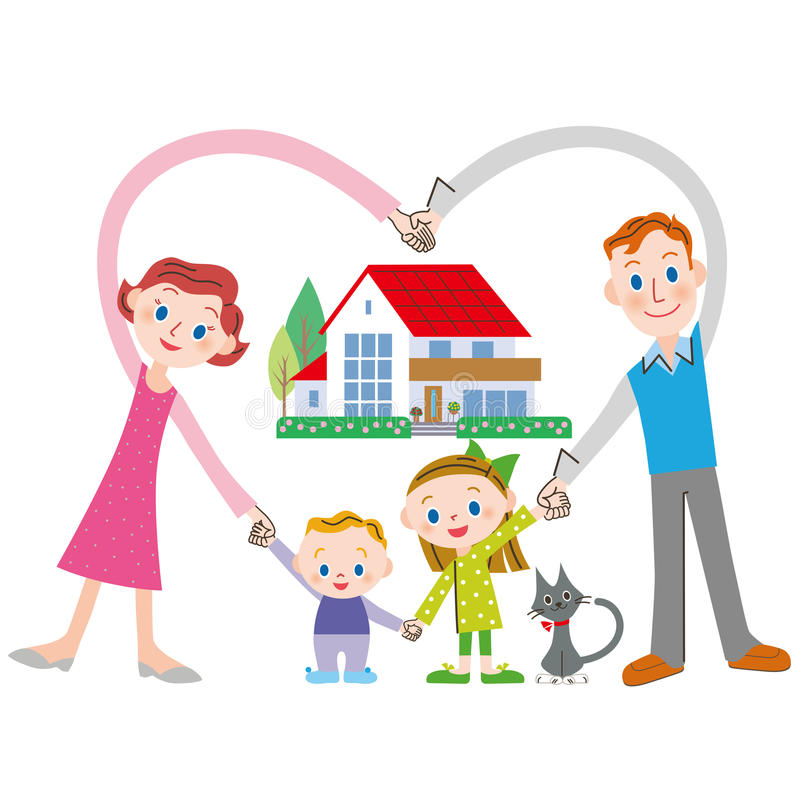 Разработали преподаватели:Грищенко О.В.Александрова И.А.ОМСК 2022